 Projekt „Wsparcie uczniów i nauczycieli z Zespołu Szkół Ponadpodstawowych nr 1 im. Stanisława Staszica w Radomsku , współfinansowany ze środków Europejskiego Funduszu Społecznego w ramach Regionalnego Programu Operacyjnego Województwa Łódzkiego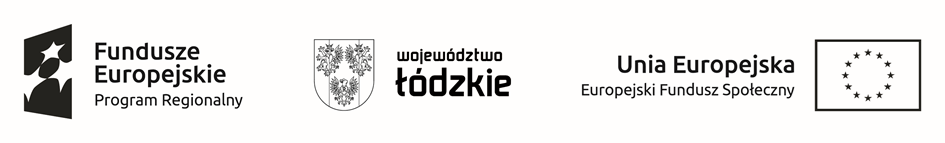  na lata 2014-2020Oś  Priorytetowa XI Edukacja, Kwalifikacje, Umiejętności XI.3 Kształcenie zawodowe HARMONOGRAM STAŻY  UCZNIOWSKICH  od 01.07.2022  do  31.08.2022L.p.  Okres stażu Liczba uczniów odbywających staż1.11.07.2022 – 05.08.202222.18.07.2022 – 12.08.202223.18.07.2022 – 19.08.202214.18.07.2022 – 22.08.202225.19.07.2022 – 12.08.202246.19.07.2022 – 23.08.202217.25.07.2022 – 19.08.202218.28.07.2022 – 31.08.202219.01.08.2022 – 26.08.20221                                                                      Razem                                                                       Razem 15